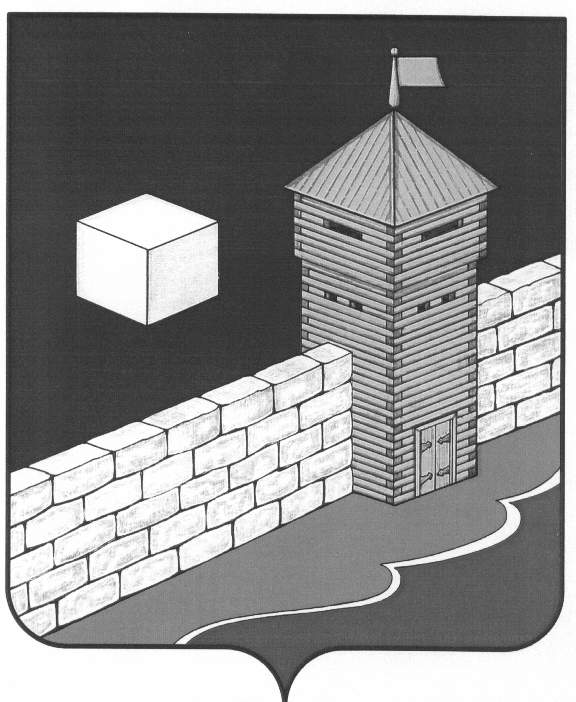 АДМИНИСТРАЦИЯ ЕТКУЛЬСКОГО СЕЛЬСКОГО ПОСЕЛЕНИЯПОСТАНОВЛЕНИЕ«    » октября 2023 г.  №Об утверждении Программы профилактики рисков причинения вреда (ущерба) охраняемым законом ценностям в области муниципального контроля в сфере благоустройства на территории Еткульского сельского поселения Еткульского муниципального района Челябинской области на 2024 г.В соответствии со статьей 44 Федерального закона от 31.07.2020 № 248-ФЗ «О государственном контроле (надзоре) и муниципальном контроле в Российской Федерации», постановлением Правительства РФ от 25.06.2021 № 990 «Об утверждении Правил разработки и утверждения контрольными (надзорными) органами программы профилактики рисков причинения вреда (ущерба) охраняемым законом ценностям» администрация Еткульского сельского поселенияПОСТАНОВЛЯЕТ:1.Утвердить Программу профилактики рисков причинения вреда (ущерба) охраняемым законом ценностям в области муниципального контроля в сфере благоустройства на территории Еткульского сельского поселения Еткульского муниципального района Челябинской области на 2024 год согласно приложению.2. Настоящее Постановление вступает в силу со дня его официального опубликования.3. Разместить данное постановление в сети «Интернет, на официальном сайте Еткульского муниципального района.Исполняющий обязанности главы Еткульского сельского поселения                                                                 С.И. ЗоринПрограмма профилактики рисков причинения вреда (ущерба) охраняемым законам ценностям при проведении муниципального контроля в сфере благоустройства на 2024 год. 1. Анализ текущего состояния осуществления муниципального контроля в сфере благоустройства.Настоящая программа разработана в соответствии со статьей 44 Федерального закона от 31 июля 2021 г. № 248-ФЗ «О государственном контроле (надзоре) и муниципальном контроле в Российской Федерации», постановлением Правительства Российской Федерации от 25 июня 2021 г. 
№ 990 «Об утверждении Правил разработки и утверждения контрольными (надзорными) органами программы профилактики рисков причинения вреда (ущерба) охраняемым законом ценностям» и предусматривает комплекс мероприятий по профилактике рисков причинения вреда (ущерба) охраняемым законом ценностям при осуществлении муниципального контроля в сфере благоустройства на территории Еткульского муниципального района.1.1. Муниципальный контроль в сфере благоустройства на территории Еткульского сельского поселения осуществляется посредством профилактики нарушений обязательных требований, организации и проведения контрольных (надзорных) мероприятий, принятия предусмотренных законодательством Российской Федерации мер по пресечению, предупреждению и (или) устранению последствий выявленных нарушений обязательных требований.1.2. Предметом муниципального контроля в сфере благоустройства является соблюдение правил благоустройства и содержания территории Еткульского сельского поселения, требований к обеспечению доступности для инвалидов объектов социальной, инженерной и транспортной инфраструктуры предоставляемых услуг. 1.3. Объектами муниципального контроля в сфере благоустройства являются объекты: деятельность, действия (бездействие) контролируемых лиц, связанные с соблюдением правил благоустройства территории Еткульского сельского поселения; здания, помещения, сооружения, линейные объекты, земельные участки, оборудование, устройства, предметы, материалы, транспортные средства и другие объекты, которыми граждане и организации владеют и (или) пользуются на законных основаниях и к которым правилами благоустройства предъявляются обязательные требования.Система управления рисками при осуществлении муниципального контроля в сфере благоустройства не применяется.1.4. Данные о проведенных в 2022-2023 году мероприятиях по муниципальному контролю в сфере благоустройства на территории Еткульского сельского поселения. 1.5. Наибольшее число выявленных нарушений являются нарушениями, выразившимися в наблюдении правил содержания придомовых территорий, владельцами земельных участков 1.6. Рисками, возникающими в результате нарушения охраняемых при осуществлении муниципального контроля в сфере благоустройства, законом ценностей, являются:средний рискумеренный риск низкий риск1.7. Основными проблемами являются:повышение эффективности, проводимой органами администрации поселения работы по предупреждению нарушений юридическими и физическими лицами обязательных требованийулучшение информационного обеспечения деятельности органов администрации поселения работы по предупреждению нарушений юридическими и физическими лицами обязательных требованийуменьшение общего числа нарушений юридическими и физическими лицами обязательных требований1.8. При проведении муниципального контроля в сфере благоустройства:1) ежеквартально проводится обобщение практики по осуществлению муниципального контроля, сдаются отчеты в экономический отдел администрации Еткульского муниципального района; 2) проводиться актуализация данных и информации о нормативно-правовых актах, размещенных на сайте администрации Еткульского муниципального района в разделе Еткульское сельское поселение.3) осуществляется информирование и консультирование контрольных лиц по вопросам проведения муниципального контроля в сфере благоустройства.10. Программа профилактики направлена на снижение риска причинения вреда (ущерба), охраняемым законам ценностям. Муниципальный контроль в сфере благоустройства обеспечивает стимулы к добросовестному соблюдению обязательных требований и минимизацию потенциальной выгоды от нарушений обязательных требований.2. Цели и задачи реализации программы профилактики рисков причинения вреда.2.1. Цели программы профилактики:стимулирование добросовестного соблюдения обязательных требований всеми контролируемыми лицами;устранение условий, причин и факторов, способных привести к нарушениям обязательных требований и причинению вреда охраняемым законом ценностям;создание условий для доведения обязательных требований до контролируемых лиц, повышение информированности о способах их соблюдения. 2.2. Задачи программы профилактики - выявление причин, факторов и условий, способствующих нарушениям требований в сфере благоустройства, а также устранение причин, факторов и условий, способствующих возможному нарушению Правил содержания и благоустройства Еткульского сельского поселения. 3. Перечень профилактических мероприятий, сроки (периодичность) их проведения.К профилактическим мероприятиям при проведении муниципального контроля в сфере благоустройства относятся: информирование;консультирование;обобщение правоприменительной практики;объявление предостережения.3.1. Ответственным лицом за проведение профилактических мероприятий является Заместитель главы Еткульского сельского поселения.3.2. Информирование осуществляется посредством размещения соответствующих сведений на официальном сайте администрации в сети «Интернет», в средствах массовой информации, через личные кабинеты контролируемых лиц в государственных информационных системах (при их наличии) и в иных формах в порядке, установленном статьей 46 Федерального закона от 31.07.2020 г. № 248-ФЗ. Проводится по мере необходимости.3.3. Консультирование осуществляется по мере необходимости, по поступившим обращениям контролируемых лиц и их представителей.Консультирование может осуществляться по телефону, посредством видеоконференцсвязи, на личном приеме либо в ходе проведения профилактического мероприятия, контрольного мероприятия в устной форме.Консультирование осуществляется по следующим вопросам:разъяснение положений нормативных правовых актов, муниципальных правовых актов содержащих обязательные требования, оценка соблюдения которых осуществляется в рамках муниципального контроля;разъяснение положений нормативных правовых актов, муниципальных правовых актов, регламентирующих порядок осуществления муниципального контроля;порядок обжалования решений уполномоченных органов, действий (бездействия) должностных лиц осуществляющих муниципальный контроль;Номера контактных телефонов для консультирования: 2-14-34, 2-29-42; адреса для направления запросов в письменной форме: 456560, Челябинская обл., с. Еткуль, ул. Первомайская, д. 31, и место проведения личного приема в целях консультирования: администрация Еткульского сельского поселения, кабинет № 8.По итогам устного консультирования информация в письменной форме контролируемым лицам и их представителям не предоставляется. В случае поступления трёх и более однотипных обращений контролируемых лиц (их представителей) консультирование осуществляется посредством размещения ответа на официальном сайте органа муниципального контроля в сфере благоустройства в сети «Интернет» письменного разъяснения подписанного руководителем (заместителем руководителя) органа муниципального контроля в сфере благоустройства.Контролируемое лицо вправе направить запрос о предоставлении письменного ответа в сроки, установленные Федеральным законом от 02.05.2006 г. № 59-ФЗ «О порядке рассмотрения обращений граждан Российской Федерации».Консультирование в письменной форме осуществляется должностным лицом контрольного органа в следующих случаях:1) контролируемым лицом представлен письменный запрос о предоставлении письменного ответа по вопросам консультирования;2) за время устного консультирования предоставить ответ на поставленные вопросы невозможно;3) ответ на поставленные вопросы требует дополнительного запроса сведений в рамках межведомственного информационного взаимодействия.Если поставленные во время консультирования вопросы не относятся к сфере вида муниципального контроля, должностным лицом даются необходимые разъяснения по обращению в соответствующие органы власти или к соответствующим должностным лицам.3.4. Обобщение правоприменительной практики осуществляется посредством подготовки органом муниципального  контроля ежегодного доклада о правоприменительной практике.Орган муниципального контроля в сфере благоустройства обеспечивает публичное обсуждение проекта доклада о правоприменительной практике.Доклад утверждается распоряжениями главы размещается на официальном сайте администрации ежегодно до 1 апреля года, следующего за отчетным. 3.5. При наличии у органа муниципального контроля сведений о готовящихся нарушениях обязательных требований или признаках нарушений обязательных требований и (или) в случае отсутствия подтвержденных данных о том, что нарушение обязательных требований причинило вред (ущерб) охраняемым законом ценностям либо создало угрозу причинения вреда (ущерба) охраняемым законом ценностям, орган муниципального контроля объявляет контролируемому лицу предостережение о недопустимости нарушения обязательных требований и предлагает принять меры по обеспечению соблюдения обязательных требований.Составление, оформление и направление предостережения осуществляется не позднее пятнадцати календарных дней со дня получения органом муниципального земельного контроля сведений о готовящихся нарушениях, либо признаков нарушения обязательных требований (Типовая форма акта утверждена Приказом Минэкономразвития России от 31.03.2021 № 151 «О типовых формах документов, используемых контрольным (надзорным) органом» (далее - Приказом Минэкономразвития России от 31.03.2021 № 151).Объявление предостережения осуществляется посредством направления контролируемому лицу предостережения на бумажном носителе или в виде электронного документа, подписанного усиленной квалифицированной электронной подписью, любым доступным способом, позволяющим отследить получение предостережения контролируемым лицом. Контролируемое лицо в течение пятнадцати календарных дней с момента получения предостережения вправе подать в орган муниципального контроля, объявивший предостережение, возражение в отношении указанного предостережения.Возражение направляется контролируемым лицом на бумажном носителе почтовым отправлением либо в форме электронного документа, подписанного электронной подписью, в порядке, определенном законодательством Российской Федерации, на указанный в предостережении адрес электронной почты.Повторно направленные возражения по тем же основаниям не рассматриваются органом муниципального контроля.4. Показатели результативности и эффективности программы профилактики рисков причинения вреда. 4.1. Оценка эффективности Программы будет проведена по итогам работы за каждый отчетный год.4.2. В систему показателей результативности и эффективности программы профилактики входят:количество проведенных профилактических мероприятий (публикации в СМИ, в интернет-изданиях, выступления и участие в форумах, совещаниях с контрольными лицами, консультации и пр.);снижение количества выявленных при проведении контрольно-надзорных мероприятий нарушений требований законодательства в сфере благоустройства;доля профилактических мероприятий в объеме контрольно-надзорных мероприятий, %.4.3. Ожидаемый результат реализации Программы - снижение количества выявленных нарушений на 50% при проведении мероприятий при осуществлении муниципального контроля на территории Еткульского сельского поселения.УтвержденаПостановлением администрации Еткульского сельского поселенияот «    » октября 2023г. № 